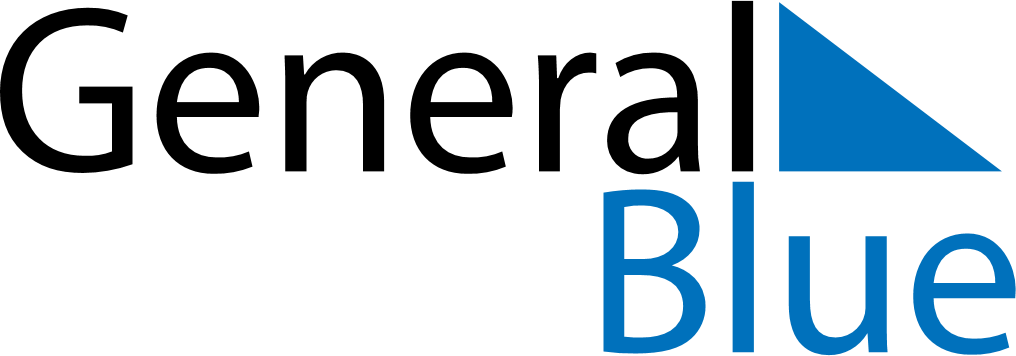 November 2019November 2019November 2019VietnamVietnamMONTUEWEDTHUFRISATSUN123456789101112131415161718192021222324Vietnamese Teacher’s Day252627282930